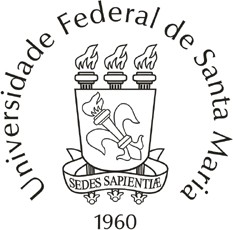 MINISTÉRIO DA EDUCAÇÃOUNIVERSIDADE FEDERAL DE SANTA MARIA                                                       PRÓ-REITORIA DE ASSUNTOS ESTUDANTISPROGRAMA DE AUXILIO MORADIA ESTUDANTILTERMO DE SOLICITAÇÃO DE AUTORIZAÇÃO DE RETORNO, CIÊNCIA DAS MEDIDAS DE CONTINGÊNCIA, COMPROMISSO COM OSPROTOCOLOS SANITÁRIOS E CORRESPONSABILIDADEEu,  	 	 matrícula	, CPF:	, RG:		estudante da Universidade Federal de Santa Maria, do Curso de 	, do campus:( ) Santa Maria; ( ) Cachoeira do Sul; ( ) Frederico Westphalen; ( ) Palmeira da Missões; inserido no Programa de Auxilio Moradia (PAM), solicito autorização de retorno do município de   	 	 estado:		, com previsão de   chegada em		/	/		ou	/	/	, por motivo de:[apontar duas possíveis datas para retorno]( ) aula/atividade prática da(s) disciplina(s):  	[Depende de aprovação do Plano de Retorno pela Comissão Setorial de Biossegurança da Unidade/Campus.]( ) realização de estágio curricular obrigatório - _ 	[cód./nome disciplina]Sob orientação do Professor(a)	; declaro que estou ciente das orientações constantes Manual de Biossegurança da UFSM, disponível em https://www.ufsm.br/app/uploads/sites/820/2021/09/Manual-de-Biosseguranca-5ed-2.pdf. Reconheço que sou corresponsável por minha saúde e bem-estar individual e do coletivo, comprometendo-me a continuar seguindo as medidas de distanciamento social, que constam nos Protocolos Sanitários do Município sede do meu curso e do Estado do Rio Grande do Sul. Entendo os riscos à minha saúde a que me submeterei ao retornar, para a atividade supramencionada.Em caso de suspeita de contaminação por Sars-CoV-2, urgência ou emergência em saúde, comprometo-me a procurar o serviço de referência mais próximo e informar o NAE-FW, NAP-CS, NAP-PM ou Equipe Saúde da Casa.Folha 2 do “Termo de solicitação de autorização de retorno, ciência das medidas de contingência, compromisso com osprotocolos sanitários e corresponsabilidade”Nesses casos, também, autorizo a Equipe de Acompanhamento do Programa de Moradia Estudantil a entrar em contato com (se possível indicar mais de 1 contato):Nome:				 Relação com o estudante/parentesco:		Telefone:( )  		 E-mail:	Endereço:  			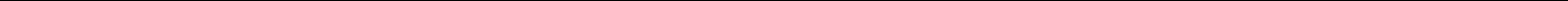  	,	/	/2021.(local e data)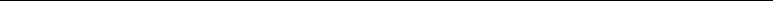 Assinatura do(a) morador(a)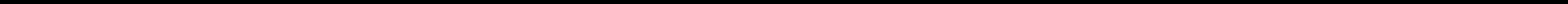 Confirmo o desenvolvimento das atividades acadêmicas acima.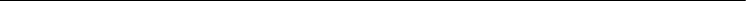 Prof.(ª) Orientador(a)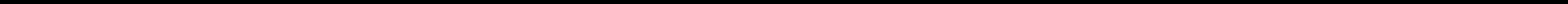 Os ganhos pedagógicos justificam os riscos sanitários e epidemiológicos assumidos pelo(a) estudante.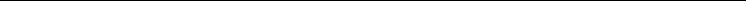 Coordenador(a) do Curso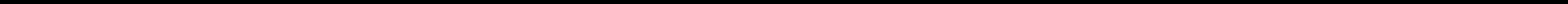 Ciente. Plano de Estudo aprovado pelo Colegiado Departamental [estágios e atividades práticas].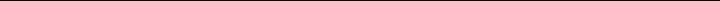 Chefe do Departamento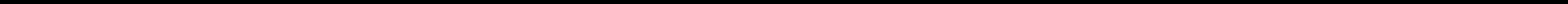 Plano de Retorno aprovado pela Comissão de Biossegurança da Unidade [apenas para atividades práticas].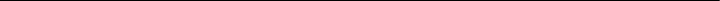 Diretor(a) da Unidade/Campus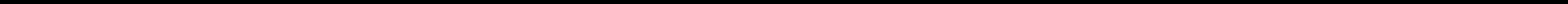 Após análise e corresponsabilização do estudante, orientador(a), Curso, Departamento e Unidade de Ensino, por meio de seus Colegiados, retorno autorizado para	/	/	, turno:	.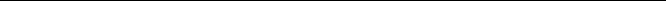                        Equipe do Programa Auxílio Moradia  